Государственное бюджетное общеобразовательное учреждение Республики Крым«Симферопольская специальная школа-интернат №2»МАСТЕР –КЛАССУчителя химииШепиловой Веры МихайловныСвалка по имени Земля.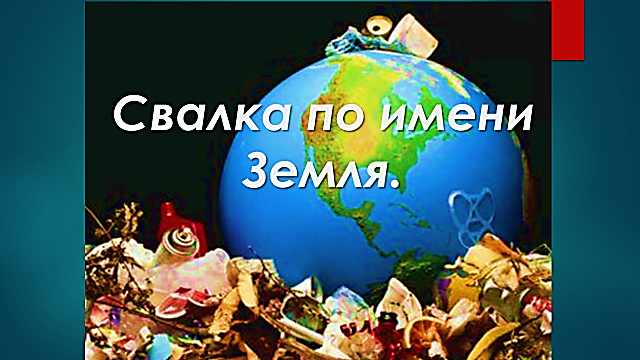 Симферополь Свалка по имени Земля.Цель: познакомить учащихся с проблемой мусора на Земле, продолжать формировать понятие Земля- наш родной дом; продолжать воспитывать бережное отношение к природе, знакомить с действиями и поступками, которые может выполнить каждый учащийся по сохранению планеты Земля – голубой и зеленой; развитие связной речи и расширение словарного запаса глухих обучающихся.                                             Ход занятия.1.Взгляни на глобус – шар земной –Ведь он вздыхает, как живой.И шепчут нам материки:-Ты береги нас, береги!2. В тревоге рощи и леса,Роса на травах, как слеза.И тихо просят родники:- Ты береги нас, береги!3. Грустит глубокая река,Свои теряя берега.И  слышу голос я реки:- Ты береги нас, береги!4. Остановил олень свой бег:-Будь человеком, человек!В тебя мы верим –не солги!Ты береги нас, береги!5. Смотрю на глобус  - шар Земной, Такой прекрасный и родной. И шепчут губы:- Не солгу! Я сберегу Вас, сберегу!        Сегодня мы будем учиться беречь природу. А еще будем стараться очень хорошо говорить.Сл  1. Давайте вспомним. Что такое экология? Экология – наука, изучающая условия существования живых организмов, взаимоотношения между живыми организмами и средой их обитания.СЛ 2.посмотрите на Землю. Что вы видите? Как еще можно назвать весь этот мусор? И наша тема сегодня:  Свалка по имени Земля.Сл 3. Какой же бывает мусор? строительные и бытовые отходы(инертные), промышленные стоки (токсичные), материалы упаковки, химические соединения и резина (токсичные).Сл 4. Подумайте. Откуда берется мусор?Сл 5. Информация к размышлению. За 1 год один человек выбрасывает в отходы: 
90 банок из – под напитков, бумагу=2 елям, 107 стеклянных банок и бутылок, 70 консервных банок, 45 кг пластика.Сл 6. Количество мусора, которое накапливается в течение года,
 в перерасчете на одного горожанина составляет от 150 до 600 кг. Вот мы выбрасываем мусор, а знаете ли вы, что : сл 7 Подвергаются разложению-Изделия из пластмасс -100 лет, Стеклянные бутылки-1000 лет. Консервные банки –50-80 лет. Резиновые подошвы ботинок –30-40. Полиэтиленовый пакет- 10-20. Апельсиновая или банановая кожура- 2-5 недель. Бумага -2 г. Батарейки -10 лет. Окурки -1-5 лет. Кожа -50 лет.   Давайте подумаем. Сл  8. Что, по Вашему мнению, необходимо сделать для решения проблемы мусора? а) Увеличение количества дворников, урн, контейнеров.       б) Воспитание, контрольв) Субботники                   г) ШтрафыСл 9 у вас дома много ненужной бумаги. Как поступить с накопившейся в доме ненужной бумагой? а) Сдам в макулатуру                     б) Сожгу сам в безопасном местев) Выкину куда-нибудь                   г) Выброшу на помойкуСл 10 Как можно использовать пищевые отходы?а) Выбросить в мусоропровод или вынести на помойку.   б) Закопать где-нибудь 
в) Покормить знакомую собаку.       г)Собирать пищевые отходы в специальные баки  Сл 11. Все вы любите пить воду из баночек. Как поступить с металлическими банками из-под напитков?а) Раздавить и сдать за деньги.     б) Раздавить и выбросить бесплатно в) Выкинуть в мусор                         г) Закопать        А сейчас физкультминутка. Сл 12.        Сл 13 Во многих странах жители, прежде чем выбросить мусор, сортируют его — мусор из разного материала собирают в разные контейнеры. Это облегчает его переработку на заводе. Так начали делать и у нас в стране в некоторых городах.        Сл 14 Готовы ли Вы сортировать мусор (собирать отдельно бумагу, пластик, стекло, пищевые отходы, металл). Готовы ли Вы сдавать отходы в пункты приема  вторсырья?
а) Да.                       б) Нет.                  в) Затрудняюсь ответить.Сл 15. Перед вами контейнеры для мусора, который уже рассортировали жители. А вот мешок с мусором, который еще нужно рассортировать. Этим мы  с вами  сейчас и займемся.Сл 16 итак. Ваша квартира. Вы собрали мусор в ведро. Куда выносите? Из мусоропровода мусор попадает в… Из баков  в…  А из мусоровоза куда? Сл 17 в озеро? В лес?  Лучше всего это – мусороперерабатывающий завод.Сл 18 и Земля нам скажет спасибо. И будет вновь чистой и красивой.Сл 19  а знаете ли вы, что 22 апреля –День Земли.  Надеюсь вы будете думать перед тем, как выбросить бумажку от конфеты, банку от напитка, пакет. Берегите нашу Землю. От этого зависит и ваше здоровье, ваше будущее.                         Экологические частушки. «Виноваты ли мы?»1 Чтобы ели – не болели,Пили воду, не боясь,Нужно, чтоб нигде не смелиПортить Землю отродясь!2 Сохраним моря и воздух,Недра, лес и тишину,Чтобы были труд и отдых,Как бывало в старину.3 Я прекрасный видел сон,Не забудется мне он:Вот он глобус – шар Земной,Такой чистый и родной.4 леса рубить я прекращаю,Деревьев новых насажаю:Пусть плодоносят и цветут, На радость людям пусть растут.5 Давайте будем беречь планету!Во всей вселенной красивей нету.Во всей вселенной совсем одна,Что будет делать без нас она?                  А БЕЗ НЕЕ?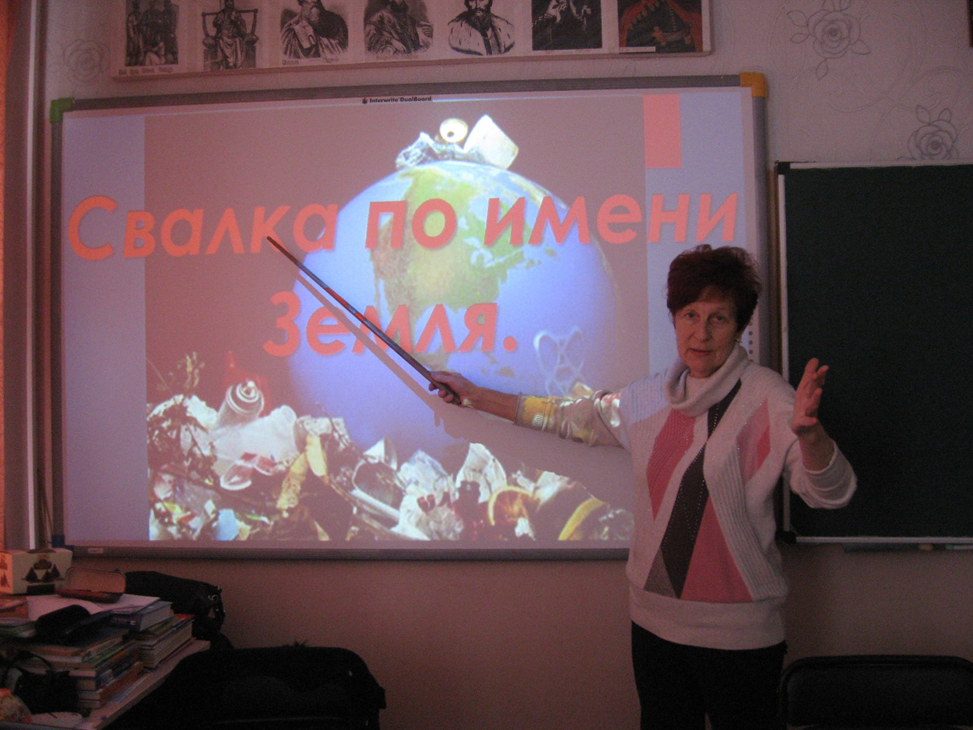 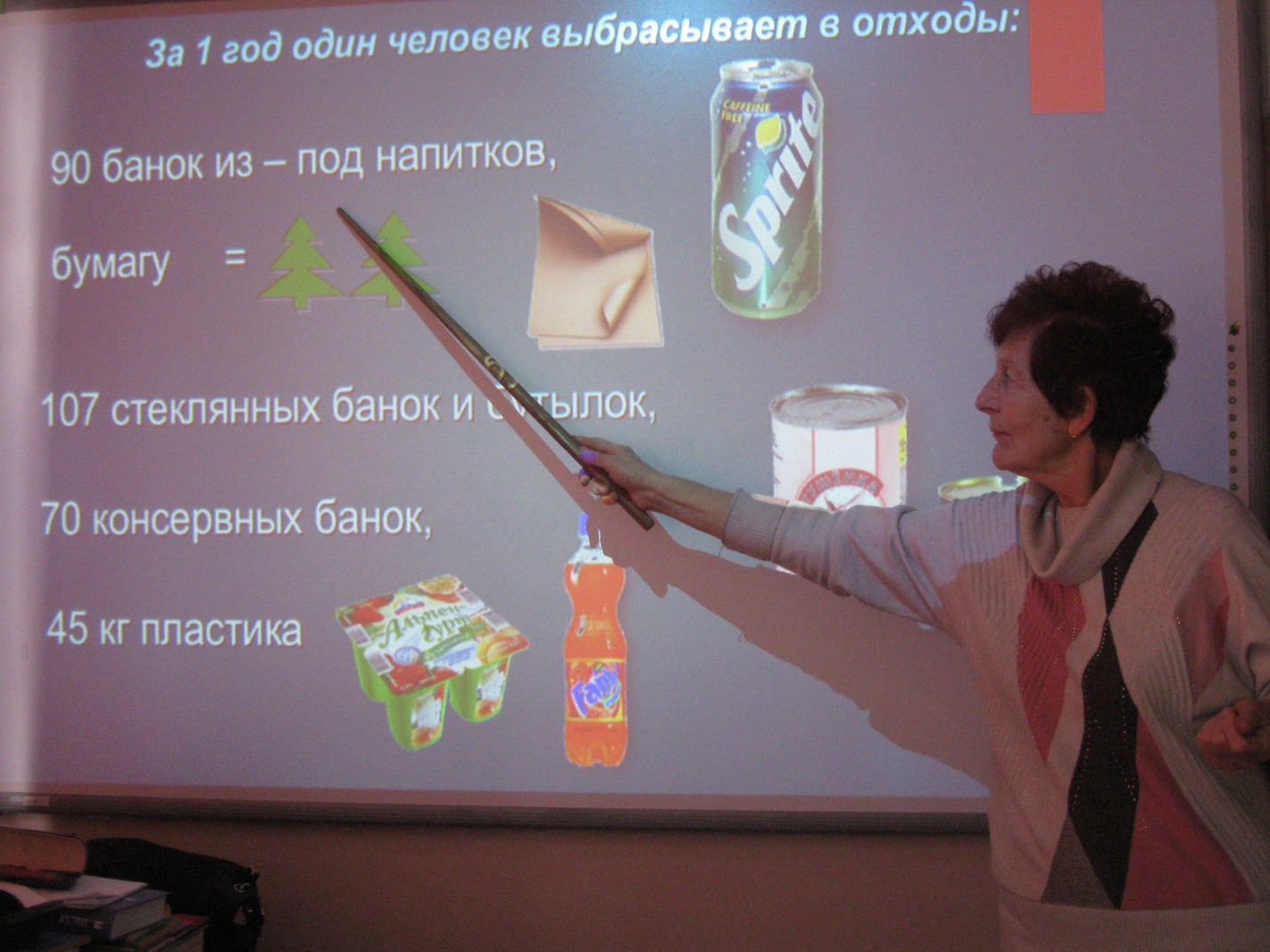 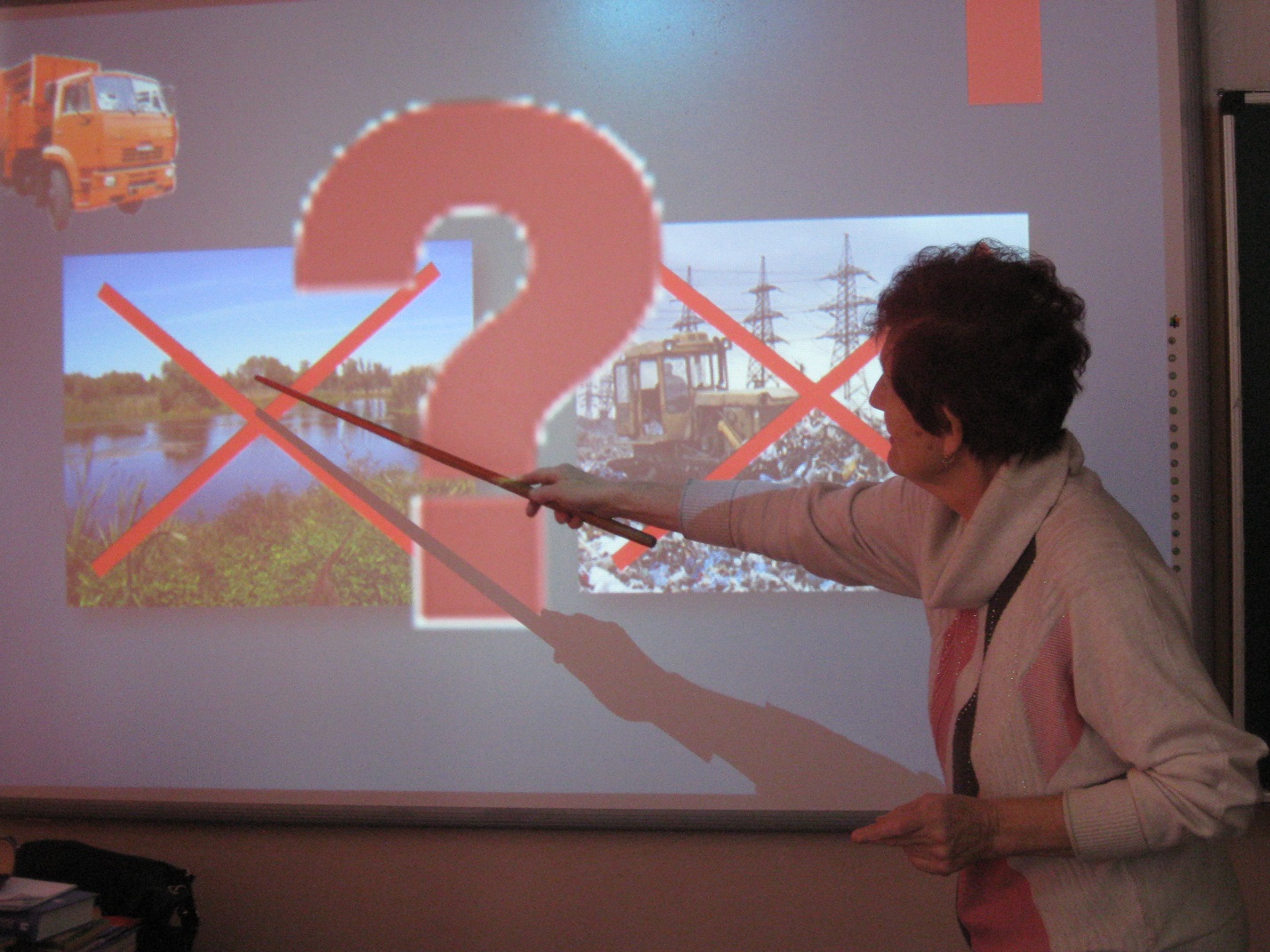 